First Name of Application CV No 1636962Whatsapp Mobile: +971504753686 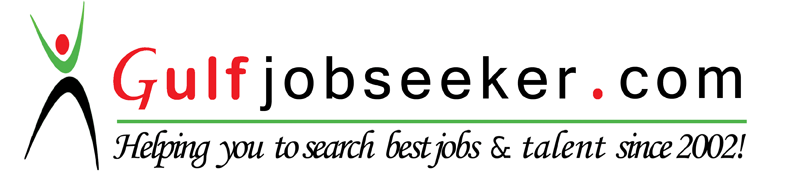 To get contact details of this candidate Purchase our CV Database Access on this link.http://www.gulfjobseeker.com/employer/services/buycvdatabase.php OBJECTIVETo obtain a challenging and responsible position in a professional IT organization wherein I can contribute to the successful growth of the organization by utilizing my skills and hard work.TECHNICAL SKILLSProgramming Languages	: Java,J2EEOperating Systems		: WindowsDatabase			: MySQLApplication/Web Server	:JBOSS 5, tomcatTechnologies			: EJB, JSF, JDBC, Hibernate, Spring, HTML5, CSS, JavaScript, MySQL, ………………………………………………….RESTful webservicesTools				: iReport, SQLYOG, Toad For MySQL Tortoise SVN, Eclipse.WORK EXPERIENCE           4.6 years of hands on experience in developing Java web applications.Working as Senior Systems Engineer at Infosys Limited from September 2011 to till date.Worked on one of the Product of Infosys LimitedWorked on POCs.Currently working on a web application for an Aerospace clientProjects Worked:Product Name: FlyppFlypp is a white labeled product of Infosys which will empower mobile service providers to delight digital consumers through a host of ready-to-use experiential applications across the universe of devices. It provides necessary eco-system for developers to create and distribute their applications on mobile stations subscribed to the Operator. It is available through the various channels like thin client, thick client, and web. Project - 1	: Flypp Developer Portal (http://www.flyppdeveloper.com)	Technology	: Jsf, Hibernate, My SQLTools 		: SQLyogIDE		: Eclipse Servers		:  Jboss 5Role		: DeveloperRoles and Responsibilities: Develop and Enhance existing Flypp™ Developer Portal.Worked as a developer for three releases of the portal.Release 1     :	 Enhancing the User Registration Flow to include digital signing process.Before this there used to be manual signing of agreements by the users and the Infosys Signatory. It was a time consuming process, so in order to improve the efficiency of the flow, our team came up with an idea to digitally generate and sign the agreement.The pdf agreements are generated using the third party framework iText.Release 2    :	 Enhancement of the Mobile Application Upload flow.Improved user experiences.Collects key application metadata information and monetary information. Added features to validate target platforms for the mobile applications being uploaded.To facilitate bulk upload, we have provided an excel powered with macros to help user in filling data easily. It is then converted into an xml using VB script. Application validates the xml and provides an option to upload the binaries.Designed and developed dashboard that facilitate easy monitoring of application status.Release 3    :	 Multi- App store supportEnhanced the product to support multiple application stores. Users are provided with options to sign agreement for different application stores. User can categorize and price an application differently for different application store while uploading the application.Project - 2	: Partner Portal for a ClientTechnology	: Jsf, Hibernate, My SQLTools 		: SQLyogIDE		: Eclipse Servers		:  Jboss 5Role		: DeveloperProject Description:	The portal will allow the advertisers to upload contents in the form of advertisements, images and videos which will be advertised on the smart TVs operating on network enabled by our client. It also supports uploading of smart TV applications.Project - 3	: Aerospace operation management web application for a clientTechnology	: Spring MVC, Hibernate Spring, My SQLTools 		: SQLyog, ToadIDE		: Eclipse Servers		:  Jboss 5Role		: DeveloperProject Description:This web application allows the aerospace company to manage the complete flight operations.Application allows the user to schedule the flights, assign crews, alert the crew, alerts the traffic, ramp department about the flight, tracks the status of the flight, and also provides billing functionality to the client. Spring MVC is used for UI of the web application and for back end Hibernate and Spring is used. iReport tool is used for generating pdf reports/invoices.This application is being rolled out for different geographical regions with different enhancements for each region/bases.ACADAMIC PERFORMANCE	Completed BE with an aggregate of 71.9% under Visvesvaraya Technological University, Belgaum - Karnataka.PERSONAL DETAILS	Date of Birth			12/07/1989Languages Known		English, Hindi, UrduEducational Qualification	B.E. in Electronics and Communication(Visveswaraya Technological 			university)Current Company 		Infosys Limited